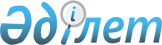 О внесении изменений и дополнений в постановление Правительства Республики Казахстан от 7 мая 2004 года N 520
					
			Утративший силу
			
			
		
					Постановление Правительства Республики Казахстан от 6 октября 2005 года N 1003. Утратило силу постановлением Правительства Республики Казахстан от 19 сентября 2009 года № 1411

      Сноска. Утратило силу постановлением Правительства РК от 19.09.2009 № 1411.      Правительство Республики Казахстан  ПОСТАНОВЛЯЕТ: 

      1. Внести в  постановление  Правительства Республики Казахстан от 7 мая 2004 года N 520 "Об утверждении Программы по комплексному решению проблем Приаралья на 2004-2006 годы" (САПП Республики Казахстан, 2004 г., N 21, ст. 270) следующие изменения и дополнения: 

      в Программе по комплексному решению проблем Приаралья на 2004-2006 годы, утвержденной указанным постановлением: 

      в разделе "1. Паспорт Программы": 

      в строке "Задачи" слова "организация переселенческих мероприятий" заменить словами "оказание социальной помощи населению"; 

      в строке "Источники финансирования" слова "44796,56 млн. тенге, в том числе в 2004 году - 10693,41 млн. тенге, в 2005 году - 16077,09 млн. тенге, в 2006 году - 18026,06 млн. тенге" заменить словами "31928,4 млн. тенге, в том числе в 2004 году - 11120,9 млн. тенге, в 2005 году - 13073,2 млн. тенге, в 2006 году - 7734,3 млн. тенге"; 

      в строке "Ожидаемые результаты от реализации Программы" слова "будут построены или реконструированы за счет средств республиканского бюджета 7 противотуберкулезных больниц и диспансеров, 11 школ, 9 магистральных и межхозяйственных каналов, 9 водохранилищ" заменить словами "за счет средств республиканского бюджета будут построены или начато строительство 10 противотуберкулезных больниц и диспансеров, 2 центральных районных больниц, 2 поликлиник, 1 родильного дома, 19 школ, реконструированы 12 магистральных и межхозяйственных каналов, 1 водохранилище"; 

      в абзаце четвертом раздела "2. Введение" слова "организацию переселенческих мероприятий" заменить словами "социальную помощь населению"; 

      в абзаце восьмом раздела "4. Цель и задачи Программы" слова "организация переселенческих мероприятий" заменить словами "оказание социальной помощи населению"; 

      в разделе "5. Основные направления и механизм реализации Программы": 

      в абзаце первом слова "проработка переселенческих мероприятий" заменить словами "оказание социальной помощи населению"; 

      в подразделе "5.1 Оздоровление экологической ситуации": 

      дополнить абзацами третьим и четвертым следующего содержания: 

      "реализовать проект по регулированию русла реки Сырдарьи и сохранению северной части Аральского моря - 2 фаза, начиная с 2006 года; 

      реконструировать приток Караозек с головным сбросным сооружением Кызылординской области;"; 

      абзац пятый исключить; 

      в подразделе "5.2 Оздоровление населения, развитие социальной инфраструктуры и обеспечение доступа к качественной питьевой воде": 

      абзацы шестой, седьмой и восьмой изложить в следующей редакции: 

      "в Актюбинской области построить противотуберкулезные больницы в городах Кандыагаше, Шалкаре и поселке Шубаркудуке, районную больницу в селе Байганин, поликлинику в городе Шалкаре, школы в селах Таскопа, Кенесту, Монке би, Байкадам; 

      в Кызылординской области построить противотуберкулезный диспансер в поселке Жосалы, противотуберкулезные больницы в городе Аральске, поселках Теренозеке и Айтеке би, центральную районную больницу в поселке Жанакоргане, поликлинику в городе Аральске, школы в городах Кызылорде и Аральске, селах Актобе, Тартогай, Бесарык, Сулутобе, поселках Торетам и Жаксыкылыш; 

      в Южно-Казахстанской области построить противотуберкулезный диспансер в городе Туркестане, противотуберкулезные больницы в городе Арысь и селе Шаульдер, родильный дом в селе Шолаккорган, школы в селах Шолаккорган, Мельдеби, Ортак, Шорнак, Жуантюбе, Арысь, отделении Новостройка."; 

      в абзаце девятом слова "построить 11" заменить словами "построить и начать строительство 19"; 

      в абзаце тринадцатом слова "и магистральный водовод "Иргиз-Тельман-Коминтерн" исключить; 

      в абзаце четырнадцатом: 

      слова "водоочистной установки "Струя" в поселке Каратерень, разводящих сетей поселка Шиели," заменить словами "обеспечить водоснабжением Казалинск (Новоказалинск), построить водозаборные сооружения в новых поселках Бекет-1, Жансеит, Ортакшыл с подключением к Жиделинскому водоводу Шиелийского района, реконструировать систему водоснабжения в поселке Теренозек Сырдарьинского района, реконструировать и расширить системы водоснабжения и водоотведения в поселке Тасбогет,"; 

      слова "разводящих сетей поселка Торетам" исключить; 

      абзацы пятнадцатый и шестнадцатый изложить в следующей редакции: 

      "построить и реконструировать напорные коллекторы и канализационные насосные станции, идущие к станции биологической очистки сточных вод города Кызылорды; 

      в Южно-Казахстанской области осуществить строительство Кентау-Туркестанского группового водопровода, реконструировать Шардаринский групповой водопровод, обеспечить водоснабжение населенных пунктов Каракур Созакского района, Шаульдер и Аметбек Отырарского района, построить водопровод в населенных пунктах Арыс, Шойманов, Темир, Когам, Кокмардан, Кызыл-Ту и улучшить водоснабжение города Туркестана."; 

      абзац восьмой подраздела "5.3 Создание условий для повышения экономической активности в регионе, развитие производственной инфраструктуры и рациональное водопользование" изложить в следующей редакции: 

      "реконструировать и отремонтировать 12 магистральных и межхозяйственных каналов, 1 водохранилище, 1 коллектор;"; 

      подраздел "5.4 Организация переселенческих мероприятий" изложить в следующей редакции: 

      "5.4 Социальная помощь населению Приаралья 

      Для социальной защиты населения предусматриваются: 

      оказание государственной адресной социальной помощи населению Аральского и Казалинского районов Кызылординской области и Шалкарского района Актюбинской области; 

      рассмотрение возможности выделения целевых трансфертов для субсидирования социально значимых внутриобластных пригородных поездов Кызылординской области по маршрутам "Казалинск - Саксаульская", "Казалинск - Жосалы", "Кызылорда - Жосалы."; 

      в разделе "6. Необходимые ресурсы и источники финансирования": 

      в абзаце девятом слова "17285,33 млн. тенге, в том числе в 2004 году - 5051,28 млн. тенге, в 2005 году - 7884,33 млн. тенге, в 2006 году - 4349,72 млн. тенге" заменить словами "14433,79 млн. тенге, в том числе в 2004 году - 4822,04 млн. тенге, в 2005 году - 5045,69 млн. тенге, в 2006 году - 4566,06 млн. тенге"; 

      в абзаце десятом слова "44796,56 млн. тенге, в том числе в 2004 году - 10693,41 млн. тенге, в 2005 году - 16077,09 млн. тенге, в 2006 году - 18026,06 млн. тенге" заменить словами "31928,4 млн. тенге, в том числе в 2004 году - 11120,9 млн. тенге, в 2005 году - 13073,2 млн. тенге, в 2006 году - 7734,3 млн. тенге"; 

      в абзаце пятом раздела "7. Ожидаемые результаты от реализации Программы" слова "будут построены или реконструированы за счет средств республиканского бюджета 7 противотуберкулезных больниц и диспансеров, 11 школ, 9 магистральных и межхозяйственных каналов, 9 водохранилищ" заменить словами "за счет средств республиканского бюджета будут построены или начато строительство 10 противотуберкулезных больниц и диспансеров, 2 центральных районных больниц, 2 поликлиник, 1 родильного дома, 19 школ, реконструированы 12 магистральных и межхозяйственных каналов, 1 водохранилище"; 

      раздел "8. План мероприятий по реализации Программы по комплексному решению проблем Приаралья на 2004-2006 годы" изложить в новой редакции согласно приложению. 

      2. Настоящее постановление вводится в действие со дня подписания.        Премьер-Министр 

      Республики Казахстан 

Приложение              

к постановлению Правительства   

Республики Казахстан        

от 6 октября 2005 года N 1003             8. План мероприятий по реализации Программы 

         по комплексному решению проблем Приаралья  

                        на 2004-2006 годы       Примечание. Расшифровка аббревиатур: 

      МООС - Министерство охраны окружающей среды 

      МСХ - Министерство сельского хозяйства 

      МЗ - Министерство здравоохранения 

      МОН - Министерство образования и науки 

      МЭМР - Министерство энергетики и минеральных ресурсов 

      МТК - Министерство транспорта и коммуникаций 

      МИТ - Министерство индустрии и торговли 

      МЭБП - Министерство экономики и бюджетного планирования 

      МТСЗН - Министерство труда и социальной защиты населения 

      АЗР - Агентство по управлению земельными ресурсами. 
					© 2012. РГП на ПХВ «Институт законодательства и правовой информации Республики Казахстан» Министерства юстиции Республики Казахстан
				N 

п/ 

п 
Мероприятие 
Форма 

заверше- 

ния 
Ответст- 

венный за 

исполне- 

ние 

(реали- 

зацию) 
Срок 

испол- 

нения 

(реа- 

лиза- 

ции) 
Предпо- 

лагае- 

мые 

расходы 

(млн. 

тенге) 
Источ- 

ники 

финан- 

сиро- 

вания 
1 
2 
3 
4 
5 
6 
7 
1. Оздоровление экологической ситуации 
1 Провести эколого- 

демографические обследования 

сельских террито- 

рий, подпадающих под действие 

Закона Республики 

Казахстан "О 

социальной защите 

граждан, пострадавших 

вследствие 

экологического 

бедствия в 

Приаралье", 

создать экологи- 

ческие паспорта административных 

районов Информацияв Прави- 

тельство 

Республики Казахстан МООС 4 

квартал 

2004 

года 2004 

год - 

9,0 Респуб- 

ликанс- 

кий 

бюджет 2 В рамках разраба- 

тываемой Программы охраны 

окружающей среды 

на 2005-2007 годы предусмот- 

реть меры по борьбе с опусты- 

ниванием зоны Приаралья Информацияв Прави- 

тельство 

Республики Казахстан МООС, 

МСХ, 

АЗР, 

акимы 

Актюбин- 

ской, 

Караган- 

динской, 

Кызылор- 

динской, 

Южно- 

Казах- 

станской 

областей 4 

квартал 

2004 

года Не тре- 

буются 3 Разработать меры по сохранению сайги и среды ее обитания на путях 

миграций, местах зимовок и летовок Проект 

норматив- 

ного пра- 

вового акта МСХ, 

акимы 

Актюбин- 

ской, 

Караган- 

динской, 

Кызылор- 

динской, 

Южно- 

Казах- 

станской 

областей 1 

квартал 

2005 

года Не тре- 

буются 4 Разработать меры по сохранению и восстановлению тугайных лесов и 

пастбищных угодий 

в дельте и пойме реки Сырдарьи Проекты 

норматив- 

ного пра- 

вового акта Акимы 

Актюбин- 

ской, 

Караган- 

динской, 

Кызылор- 

динской, 

Южно- 

Казах- 

станской 

областей, 

МСХ, 

МООС 1 

квартал 

2005 

года Не тре- 

буются 5 Осуществить проект по регули- 

рованию русла 

реки Сырдарьи и сохранению северной части 

Аральского моря Информация 

в Мини- 

стерство 

экономики 

и бюджет- 

ного пла- 

нирования 

Республики 

Казахстан МСХ 20 

июля 

2006 

года 2004 

год - 

3144,47 

2005 

год - 

2917,76 

2006 

год - 

1477,36 Респуб- 

ликанс- 

кий 

бюджет 6 Осуществить 

проект по регули- 

рованию русла 

реки Сырдарьи и сохранению северной части 

Аральского моря (2 фаза) Информация 

в Мини- 

стерство 

экономики 

и бюджет- 

ного пла- 

нирования 

Республики 

Казахстан МСХ 20 июля 

2006 

года 2006 

год - 

88,9 Респуб- 

ликанс- 

кий 

бюджет 7 Подготовить 

предложения по 

строительству 

водорегулирующих шлюзов для сохранения 33 

озер в Торгайском 

государственном природном зооло- 

гическом 

заказнике Предложе- 

ния в Пра- 

вительство 

Республики 

Казахстан МСХ 

(свод), 

аким 

Актюбин- 

ской об- 

ласти 4 

квартал 

2005 

года Не тре- 

буются 8 Организовать 

мониторинг ок- 

ружающей среды 

и здоровья насе- 

ления города 

Кызылорды Информацияв Прави- 

тельство 

Республики Казахстан МООС, 

МЗ, 

аким 

Кызылор- 

динской 

области 4 

квартал 

2004 

года 2004 

год - 

4,55 Респуб- 

ликанс- 

кий 

бюджет 9 Расширить сеть 

пунктов наблюде- 

ний за состояни- 

ем окружающей среды Информацияв Прави- 

тельство 

Республики Казахстан МООС 4 

квартал 

2004 

года 2004 

год - 

8,3 Респуб- 

ликанс- 

кий 

бюджет 10 Провести комплек- 

сную оценку ка- 

чества поверхностных вод реки Сырдарьи Информацияв Прави- 

тельство 

Республики Казахстан МООС 4 

квартал 

2004 

года 2004 

год - 5,1 Респуб- 

ликанс- 

кий 

бюджет 

  11 Подготовить 

предложения по 

обеспечению 

безопасности 

плотин, водохра- 

нилищ и защите населенных 

пунктов от 

повышенных расходов воды в зимний период в Кызылординской и Южно-Казахстанс- 

кой областях Предложе- 

ния в Пра- 

вительство 

Республики 

Казахстан МСХ, 

акимы 

Кызылор- 

динской 

и Южно- 

Казах- 

станской 

областей 2 

квартал 

2004 

года Не тре- 

буются 12 Определить нормы экологических попусков в низовьях реки Сырдарьи Проект 

норматив- 

ного пра- 

вового ак- 

та МСХ, 

МООС, 

аким 

Кызылор- 

динской 

области 4 

квартал 

2004 

года Не тре- 

буются 13 Реконструировать приток Караозек с головным 

сбросным 

сооружением в Кызылординской области Информация 

в Мини- 

стерство 

экономики и бюджет- 

ного пла- 

нирования 

Республики 

Казахстан МСХ 20 

июля 

2006 

года 2005 

год - 

400,0 

2006 

год - 

200,0 Респуб- 

ликанс- 

кий 

бюджет 2. Оздоровление населения, развитие социальной 

инфраструктуры и обеспечение доступа к 

качественной питьевой воде 
1 Подготовить 

комплексное 

заключение о 

состоянии здоро- 

вья населения, проживающего на территориях, подпадающих под 

действие Закона Республики 

Казахстан "О 

социальной защите 

граждан, 

пострадавших 

вследствие 

экологического 

бедствия в Приаралье", в том 

числе в сравнении 

с 1992 годом Информация 

в Прави- 

тельство 

Республики Казахстан МЗ, 

акимы 

Актюбин- 

ской, 

Караган- 

динской, 

Кызылор- 

динской, 

Южно- 

Казах- 

станской 

областей 1 

квартал 

2005 

года Не тре- 

буются 2 Проанализировать состояние сети здравоохранения в регионах Приаралья и внести предложения по 

дальнейшему ее 

развитию (проти- 

вотуберкулезные больницы, родильные дома, центральные районные больницы) с учетом перспек- 

тивности сельских 

населенных пунктов Предложе- 

ния в Пра- 

вительство 

Республики 

Казахстан МЗ, 

акимы 

Актюбин- 

ской, 

Караган- 

динской, 

Кызылор- 

динской, 

Южно-Ка- 

захстан- 

ской 

областей 2 

квартал 

2005 

года Не тре- 

буются 3 Проанализировать состояние сети образования в  

регионах Приаралья и внести предложе- 

ния по дальнейшему ее 

развитию (школы, профессионально- 

технические школы) с учетом перспективности 

сельских населен- 

ных пунктов Предложе- 

ния в Пра- 

вительство 

Республики 

Казахстан МОН, 

акимы 

Актюбин- 

ской, 

Караган- 

динской, Кызылор- 

динской, 

Южно-Ка- 

захстан- 

ской об- 

ластей 2 

квартал 

2005 

года Не тре- 

буются 4 Построить проти- 

вотуберкулезную больницу на 60 коек в городе Кандыагаш Мугал- 

жарского района Актюбинской области Информация 

в Мини- 

стерство 

экономики и бюджет- 

ного пла- 

нирования 

Республики 

Казахстан Аким 

Актюбин- 

ской 

области 20 

января 

2006 

года 2004 

год - 

80,0 

2005 

год - 

240,0 Респуб- 

ликанс- 

кий 

бюджет 5 Построить проти- 

вотуберкулезную больницу на 60 коек в поселке Шубаркудук Темирского района 

Актюбинской области Информация 

в Мини- 

стерство 

экономики и бюджет- 

ного пла- 

нирования 

Республики 

Казахстан Аким 

Актюбин- 

ской 

области 20 

января 

2006 

года 2004 

год - 

100,0 

2005 

год - 

240,0 Респуб- 

ликанс- 

кий 

бюджет бюджет 6 Построить проти- 

вотуберкулезную больницу на 60 коек в городе Шалкаре Шалкарс- 

кого района 

Актюбинской 

области Информация 

в Мини- 

стерство 

экономики и бюджет- 

ного пла- 

нирования 

Республики 

Казахстан Аким 

Актюбин- 

ской 

области 20 

января 

2006 

года 2004 

год - 

140,0 

2005 

год - 

220,0 Респуб- 

ликанс- 

кий 

бюджет 7 Построить Байга- 

нинскую районную больницу на 60 коек в селе Байганин 

Байганинского 

района Актюбинской области Информация 

в Мини- 

стерство 

экономики и бюджет- 

ного пла- 

нирования 

Республики 

Казахстан  Аким 

Актюбин- 

ской 

области 20 июля 

2006 

года 2005 

год - 

150,0 

2006 

год - 

208,9 Респуб- 

ликанс- 

кий 

бюджет 8 Начать строитель- 

ство центральной районной поликлиники на 250 посещений с детской и женской 

консультациями, дневным 

стационаром на 30 

коек и детской молочной кухней в городе Шалкаре 

Шалкарского 

района Актюбинской области Информация 

в Мини- 

стерство 

экономики и бюджет- 

ного пла- 

нирования 

Республики 

Казахстан  Аким 

Актюбин- 

ской 

области 20 июля 

2006 

года 2006 

год - 

100,0 Респуб- 

ликанс- 

кий 

бюджет 9 Построить проти- 

вотуберкулезный диспансер на 60 коек с поликлиникой на 200 посещений в городе Туркестане 

Южно-Казахстанс- 

кой области Информация 

в Прави- 

тельство 

Республики Казахстан Аким 

Южно-Ка- 

захстан- 

ской об- 

ласти 4 

квартал 

2004 

года 2004 

год - 

54,65 Респуб- 

ликанс- 

кий 

бюджет 10 Построить проти- 

вотуберкулезный диспансер на 60 коек в поселке Жосалы Кармакшин- 

ского района Кызылординской области Информация 

в Мини- 

стерство 

экономики и бюджет- 

ного пла- 

нирования 

Республики 

Казахстан  Аким 

Кызылор- 

динской 

области 20 января 

2006 

года 2004 

год - 

100,0 

2005 

год - 

92,15 Респуб- 

ликанс- 

кий 

бюджет 11 Построить проти- 

вотуберкулезную больницу на 50 коек в поселке Теренозек Сыр- 

дарьинского района 

Кызылординской области Информация 

в Мини- 

стерство 

экономики и бюджет- 

ного пла- 

нирования 

Республики 

Казахстан  Аким 

Кызылор- 

динской 

области 20 января 

2006 

года 2004 

год - 

100,0 

2005 

год - 

251,54 Респуб- 

ликанс- 

кий 

бюджет 12 Построить проти- 

вотуберкулезную больницу на 100 коек в городе Аральске Кызылор- 

динской области Информация 

в Мини- 

стерство 

экономики и бюджет- 

ного пла- 

нирования 

Республики 

Казахстан Аким 

Кызылор- 

динской 

области 20 

января 

2006 

года 2004 

год - 

100,0 

2005 

год - 

222,47 Респуб- 

ликанс- 

кий 

бюджет 13 Начать строитель- 

ство Жанакорган- 

ской центральной 

районной больницы 

на 190 коек в поселке Жанакорган 

Кызылординской 

области Информация 

в Мини- 

стерство 

экономики и бюджет- 

ного пла- 

нирования 

Республики 

Казахстан Аким 

Кызылор- 

динской 

области 20 

июля 

2006 

года 2005 

год - 

130,0 

2006 

год - 

249,55 Респуб- 

ликанс- 

кий 

бюджет 14 Начать строитель- 

ство поликлиники на 300 посещений в смену в городе 

Аральске Кызылординской 

области Информация 

в Мини- 

стерство 

экономики и бюджет- 

ного пла- 

нирования 

Республики 

Казахстан Аким 

Кызылор- 

динской 

области 20 

июля 

2006 

года 2006 

год - 

100,0 Респуб- 

ликанс- 

кий 

бюджет 15 Начать строитель- 

ство противоту- 

беркулезной  

больницы на 100 коек в кенте 

Айтеке би Каза- 

линского района Кызылординской 

области Информация 

в Мини- 

стерство 

экономики и бюджет- 

ного пла- 

нирования 

Республики 

Казахстан Аким 

Кызылор- 

динской 

области 20 июля 

2006 

года 2006 

год - 

100,0 Респуб- 

ликанс- 

кий 

бюджет 16 Начать строитель- 

ство противоту- 

беркулезной боль- 

ницы на 50 коек 

в городе Арысь 

Южно-Казахстанс- 

кой области Информация 

в Мини- 

стерство 

экономики и бюджет- 

ного пла- 

нирования 

Республики 

Казахстан Аким 

Южно-Ка- 

захстан- 

ской об- 

ласти 20 июля 

2006 

года 2005 

год - 

100,0 

2006 

год - 

100,0 Респуб- 

ликанс- 

кий 

бюджет 17 Построить проти- 

вотуберкулезную больницу на 50 коек в селе Шаульдер Отрарского района Южно- 

Казахстанской 

области Информация 

в Мини- 

стерство 

экономики и бюджет- 

ного пла- 

нирования 

Республики 

Казахстан Аким 

Южно-Ка- 

захстан- 

ской об- 

ласти 20 июля 

2006 

года 2005 

год - 

80,0 

2006 

год - 

240,32 Респуб- 

ликанс- 

кий 

бюджет 18 Начать строитель- 

ство родильного дома на 40 коек в селе Шолаккорган 

Созакского района 

Южно-Казахстанс- 

кой области Информация 

в Мини- 

стерство 

экономики и бюджет- 

ного пла- 

нирования 

Республики 

Казахстан Аким 

Южно-Ка- 

захстан- 

ской об- 

ласти 20 июля 

2006 

года 2006 

год - 

100,0 Респуб- 

ликанс- 

кий 

бюджет 19 Построить Терек- 

тинскую школу на  

320 мест в селе 

Таскопа Темирско- 

го района 

Актюбинской 

области Информация 

в Прави- 

тельство 

Республики 

Казахстан Аким Ак- 

тюбинс- 

кой об- 

ласти 4 

квартал 

2004 

года 2004 

год - 

132,5 Респуб- 

ликанс- 

кий 

бюджет 20 Построить Копинс- 

кую среднюю школу 

на 320 мест в селе Кенесту Темирского района Актюбинской 

области Информация 

в Мини- 

стерство 

экономики и бюджет- 

ного пла- 

нирования 

Республики 

Казахстан Аким Ак- 

тюбинской области 20 июля 

2006 года 2005 год - 52,08 2006 год - 125,14 Респуб- 

ликанс- 

кий 

бюджет 21 Построить среднюю школу 

имени М.Тажина 

на 320 мест в селе Монке би 

Шалкарского 

района Актюбинской области Информация 

в Мини- 

стерство 

экономики и бюджет- 

ного пла- 

нирования 

Республики 

Казахстан Аким Ак- 

тюбинской области 20 июля 

2006 

года 2005 

год - 

100,0 

2006 

год - 

69,34 Респуб- 

ликанс- 

кий 

бюджет 22 Построить Кор- 

гантузскую 

среднюю школу на 270 мест в селе Байкадам Шалкарского района Актюбинской области Информация 

в Мини- 

стерство 

экономики и бюджет- 

ного пла- 

нирования 

Республики 

Казахстан Аким Ак- 

тюбинской области 20 июля 

2006 

года 2006 

год - 52,17 Респуб- 

ликанс- 

кий 

бюджет 23 Начать строитель- 

ство средней школы на 624 места по улице аль-Фараби в городе Кызылорде Информация 

в Мини- 

стерство 

экономики и бюджет- 

ного пла- 

нирования 

Республики 

Казахстан Аким Ак- 

тюбинской области 20 июля 

2006 

года 2006 

год - 

150,0 Респуб- 

ликанс- 

кий 

бюджет 24 Построить школу 

на 864 места в городе Аральске Кызылординской 

области Информация 

в Мини- 

стерство 

экономики и бюджет- 

ного пла- 

нирования 

Республики 

Казахстан Аким 

Кызылор- 

динской 

области 20 

января 

2006 

года 2004 

год - 

200,0 

2005 

год - 

66,25 Респуб- 

ликанс- 

кий 

бюджет 25 Построить школу 

на 464 места в селе Актобе Кармакшинского района Кызылординской области Информация 

в Мини- 

стерство 

экономики и бюджет- 

ного пла- 

нирования 

Республики 

Казахстан  Аким 

Кызылор- 

динской 

области 20 

января 2006 

года 2004 

год - 

90,0 

2005 

год - 

59,83 Респуб- 

ликанс- 

кий 

бюджет 26 Построить школу 

на 464 места в селе Тартогай 

Шиелийского  

района 

Кызылординской 

области Информация 

в Мини- 

стерство 

экономики и бюджет- 

ного пла- 

нирования 

Республики 

Казахстан  Аким 

Кызылор- 

динской 

области 20 

января 2006 

года 2004 

год - 

90,0 

2005 

год - 

96,45 Респуб- 

ликанс- 

кий 

бюджет 27 Построить школу 

на 360 мест 

в селе Бесарык 

Сырдарьинского 

района Кызыл- 

ординской области Информация 

в Мини- 

стерство 

экономики и бюджет- 

ного пла- 

нирования 

Республики 

Казахстан Аким 

Кызылор- 

динской 

области 20 июля 

2006 

года 2005 

год - 

50,0 

2006 

год - 

141,75 Респуб- 

ликанс- 

кий 

бюджет 28 Начать строитель- 

ство средней школы на 464 места в поселке 

Торетам Кармакшинского района 

Кызылординской 

области Информация 

в Мини- 

стерство 

экономики и бюджет- 

ного пла- 

нирования 

Республики 

Казахстан Аким 

Кызылор- 

динской 

области 20 июля 

2006 

года 2006 

год - 

100,0 Респуб- 

ликанс- 

кий 

бюджет 29 Начать строитель- 

ство средней школы на 624 места в поселке Жаксыкылыш Аральского района 

Кызылординской 

области Информация 

в Мини- 

стерство 

экономики и бюджет- 

ного пла- 

нирования 

Республики 

Казахстан Аким 

Кызылор- 

динской 

области 20 июля 

2006 

года 2006 

год - 

100,0 Респуб- 

ликанс- 

кий 

бюджет 30 Начать строитель- 

ство школы на 464 места N 41 в ауле Сулутобе Шиелийского района Кызылординской 

области Информация 

в Мини- 

стерство 

экономики и бюджет- 

ного пла- 

нирования 

Республики 

Казахстан Аким 

Кызылор- 

динской 

области 20 июля 

2006 

года 2006 

год - 

100,0 Респуб- 

ликанс- 

кий 

бюджет 31 Построить школу 

на 1266 мест в селе  

Шолаккорган 

Созакского 

района Южно- 

Казахстанской 

области Информация 

в Мини- 

стерство 

экономики и бюджет- 

ного пла- 

нирования 

Республики 

Казахстан Аким 

Южно-Ка- 

захстан- 

ской об- 

ласти 20 

января 

2006 

года 2004 

год - 

190,0 

2005 

год - 

152,97 Респуб- 

ликанс- 

кий 

бюджет 32 Начать строитель- 

ство средней школы имени Сейфуллина на 622 

места в селе Жуантюбе 

Созакского 

района Южно- 

Казахстанской 

школы Информация 

в Мини- 

стерство 

экономики и бюджет- 

ного пла- 

нирования 

Республики 

Казахстан Аким 

Южно-Ка- 

захстан- 

ской об- 

ласти 20 июля 

2006 

года 2006 

год - 

68,6 Респуб- 

ликанс- 

кий 

бюджет 33 Построить школу 

на 1266 мест в селе Мельдеби Шардаринского района Южно- 

Казахстанской 

области Информация 

в Мини- 

стерство 

экономики и бюджет- 

ного пла- 

нирования 

Республики 

Казахстан Аким 

Южно-Ка- 

захстан- 

ской об- 

ласти 20 

января 

2006 

года 2004 

год - 

170,0 

2005 

год - 

160,77 Респуб- 

ликанс- 

кий 

бюджет 34 Построить школу на 900 мест в отделении Новостройка села Карачик 

города Туркестана 

Южно-Казахстанс- 

кой области Информация 

в Мини- 

стерство 

экономики и бюджет- 

ного пла- 

нирования 

Республики 

Казахстан Аким 

Южно-Ка- 

захстан- 

ской об- 

ласти 4 

квартал 

2004 

года 2004 

год - 

193,63 Респуб- 

ликанс- 

кий 

бюджет 35 Начать строитель- 

ство школы на 800 

мест в селе Ортак 

города Туркестана 

Южно-Казахстанс- 

кой области 

  Информация 

в Мини- 

стерство 

экономики и бюджет- 

ного пла- 

нирования 

Республики 

Казахстан Аким 

Южно-Ка- 

захстан- 

ской об- 

ласти области 20 июля 

2006 

года 2005 

год - 

100,0 

2006 

год - 

180,34 Респуб- 

ликанс- 

кий 

бюджет 36 Построить среднюю 

школу на 624 места в селе Арысь Отырарского 

района Южно- 

Казахстанской 

области Информация 

в Мини- 

стерство 

экономики и бюджет- 

ного пла- 

нирования 

Республики 

Казахстан Аким 

Южно-Ка- 

захстан- 

ской об- 

ласти 20 июля 

2006 

года 2005 

год - 

100,0 

2006 

год - 

94,48 Респуб- 

ликанс- 

кий 

бюджет 37 Начать строитель- 

ство спального корпуса, учебного 

блока на 250 мест 

со спортзалом, столовой, хозблоком и котельной школы- 

интернат N 5 в селе Шорнак города Туркестана 

Южно-Казахстанс- 

кой области Информация 

в Мини- 

стерство 

экономики и бюджет- 

ного пла- 

нирования 

Республики 

Казахстан Аким 

Южно-Ка- 

захстан- 

ской об- 

ласти 20 июля 

2006 

года 2006 

год - 

70,0 Респуб- 

ликанс- 

кий 

бюджет 38 Провести комплек- 

сную оценку 

состояния водо- 

снабжения населения При- 

аралья и внести предложения по дальнейшему его улучшению Предложе- 

ния в Пра- 

вительство 

Республики 

Казахстан МСХ, 

МЭМР, 

акимы Актюбин- 

ской, 

Караган- 

динской, 

Кызылор- 

динской, 

Южно-Ка- 

захстан- 

ской об- 

ластей 1 

квартал 

2005 

года Не тре- 

буются 39 Реконструировать комплекс сооружений водо- 

провода в селе Байганин  

Байганинского 

района Актюбинской области Информация 

в Прави- 

тельство 

Республики 

Казахстан МСХ 4 

квартал 

2004 

года 2004 

год - 

87,63 Респуб- 

ликанс- 

кий 

бюджет 40 Реконструировать Жиделинский групповой 

водопровод в 

Кызылординской 

области Информация 

в Прави- 

тельство 

Республики 

Казахстан МСХ 4 

квартал 

2004 

года 2004 

год - 

260,73 Респуб- 

ликанс- 

кий 

бюджет 41 Расширить водо- 

провод в районном 

центре Жалагаш Жалагашского 

района Кызылординской области Информация 

в Прави- 

тельство 

Республики 

Казахстан МСХ 4 

квартал 

2004 

года 2004 

год - 

118,35 Респуб- 

ликанс- 

кий 

бюджет 42 Начать строитель- 

ство IV очереди Арало-Сарыбулакс- 

кого группового водопровода в 

Кызылординской 

области Информация 

в Мини- 

стерство 

экономики и бюджет- 

ного пла- 

нирования 

Республики 

Казахстан МСХ 20 января 

2006 

года 2004 

год - 

287,08 

2005 

год - 

148,28 Респуб- 

ликанс- 

кий 

бюджет 43 Построить Арало- 

Сарыбулакский групповой водопровод 

(IV очередь) в Кызылординской области. 

Подключить разводящие сети 

в аулах Актан батыр, Жанкожа батыр, Бекарыс- 

тан би, Майда- 

коль, Туктибаева Казалинского района Информация 

в Мини- 

стерство 

экономики и бюджет- 

ного пла- 

нирования 

Республики 

Казахстан МСХ 20 июля 

2006 

года 2005 

год - 

201,72 

2006 

год - 

200,0 Респуб- 

ликанс- 

кий 

бюджет 44 Начать строитель- 

ство V очереди Арало-Сарыбулак- 

ского группового водопровода в 

Кызылординской 

области Информация 

в Мини- 

стерство 

экономики и бюджет- 

ного пла- 

нирования 

Республики 

Казахстан МСХ 20 июля 

2006 

года 2005 

год - 

53,0 

2006 

год - 

300,0 Респуб- 

ликанс- 

кий 

бюджет 45 Начать строитель- 

ство Октябрьского 

группового водо- 

провода в 

Кызылординской 

области Информация 

в Мини- 

стерство 

экономики и бюджет- 

ного пла- 

нирования 

Республики 

Казахстан МСХ 20 июля 

2006 

года 2005 

год - 

17,3 

2006 

год - 

250,0 Респуб- 

ликанс- 

кий 

бюджет 46 Построить водо- 

провод в районном 

центре Жосалы Кармакчинского 

района Кызылор- 

динской области (II-я очередь) Информация 

в Прави- 

тельство 

Республики 

Казахстан МСХ 3 квартал 2004 года 2004 год - 119,0     Респуб- 

ликанс- 

кий 

бюджет 47 Построить ветку подключения  

поселка Жанакор- 

ган Жанакорганс- 

кого района к Жи- 

делинскому 

групповому водо- 

проводу Кызылор- 

динской области Информация 

в Прави- 

тельство 

Республики 

Казахстан МСХ 4 

квартал 

2004 

года 2004 

год - 

10,5 Респуб- 

ликанс- 

кий 

бюджет 48 Обеспечить водо- 

снабжением город Казалинск 

(Новоказалинск) Кызылординской 

области Информация 

в Мини- 

стерство 

экономики и бюджет- 

ного пла- 

нирования 

Республики 

Казахстан МСХ 20 июля 

2006 

года 2004 

год - 

28,37 

2005 

год - 

643,62 

2006 

год - 

337,03 Респуб- 

ликанс- 

кий 

бюджет 49 Построить водоза- 

борные сооружения 

в новых поселках 

Бекет-1, Жансеит, 

Ортакшыл с подключением к Жиделинскому 

водоводу Шиелийского  

района Кызылординской области Информация 

в Мини- 

стерство 

экономики и бюджет- 

ного пла- 

нирования 

Республики 

Казахстан МСХ 20 июля 

2006 

года 2005 

год - 

93,84 

2006 

год - 

92,75 Респуб- 

ликанс- 

кий 

бюджет 50 Реконструировать систему водоснаб- 

жения в поселке Теренозек Сырдарьинского 

района Кызылординской области Информация 

в Мини- 

стерство 

экономики и бюджет- 

ного пла- 

нирования 

Республики 

Казахстан МСХ 20 июля 

2006 

года 2005 

год - 

26,88 

2006 

год - 

134,78 Респуб- 

ликанс- 

кий 

бюджет 51 Реконструировать и расширить системы водоснаб- 

жения и водоот- 

ведения в поселке 

Тасбогет Кызылординской 

области Информация 

в Мини- 

стерство 

экономики и бюджет- 

ного пла- 

нирования 

Республики 

Казахстан МСХ 20 июля 

2006 

года 2005 

год - 

37,5 

2006 

год - 

150,0 Респуб- 

ликанс- 

кий 

бюджет 52 Расширить водо- 

провод в райцентре 

Жалагаш Жалагаш- 

ского района 

Кызылординской 

области. 

Головное водоза- 

борное сооружение 

(2 этап) Информация 

в Мини- 

стерство 

экономики и бюджет- 

ного пла- 

нирования 

Республики 

Казахстан МСХ 20 

января 

2006 

года 2005 

год - 

139,86 Респуб- 

ликанс- 

кий 

бюджет 53 Обеспечить водо- 

снабжение 

населенного 

пункта Шаульдер 

Отырарского района Южно- 

Казахстанской области Информация 

в Мини- 

стерство 

экономики и бюджет- 

ного пла- 

нирования 

Республики 

Казахстан МСХ 20 

января 

2006 

года 2005 

год - 

46,33 Респуб- 

ликанс- 

кий 

бюджет 54 Построить водо- 

провод населенных 

пунктов Арыс, 

Шойманов, Темир, Когам, Кокмардан, 

Кызыл-Ту. 

Поселок Темир 

Южно-Казахстанс- 

кой области Информация 

в Мини- 

стерство 

экономики и бюджет- 

ного пла- 

нирования 

Республики 

Казахстан МСХ 20 июля 

2006 

года 2005 

год - 

30,0 

2006 

год - 

46,47 Респуб- 

ликанс- 

кий 

бюджет 55 Построить водо- 

провод населенных 

пунктов Арыс, Шойманов, Темир, Когам, Кокмардан, 

Кызыл-Ту. 

Поселок Кокмардан 

Южно-Казахстанс- 

кой области Информация 

в Мини- 

стерство 

экономики и бюджет- 

ного пла- 

нирования 

Республики 

Казахстан МСХ 20 июля 

2006 

года 2005 

год - 

25,0 

2006 

год - 

34,64 Респуб- 

ликанс- 

кий 

бюджет 56 Построить водо- 

провод населенных 

пунктов Арыс,  

Шойманов,Темир, Когам, Кокмардан, 

Кызыл-Ту. 

Поселок Арыс 

Южно-Казахстанс- 

кой области Информация 

в Мини- 

стерство 

экономики и бюджет- 

ного пла- 

нирования 

Республики 

Казахстан МСХ 20 

января 

2006 

года 2005 

год - 

31,97 Респуб- 

ликанс- 

кий 

бюджет 57 Построить водо- 

провод населенных 

пунктов Арыс, 

Шойманов, Темир, Когам, Кокмардан, 

Кызыл-Ту. 

Поселок Кызыл-Ту Южно-Казахстанс- 

кой области Информация 

в Мини- 

стерство 

экономики и бюджет- 

ного пла- 

нирования 

Республики 

Казахстан МСХ 20 

января 

2006 

года 2005 

год - 

13,36 Респуб- 

ликанс- 

кий 

бюджет 58 Построить водо- 

провод населенных 

пунктов Арыс, Шойманов, Темир, Когам, Кокмардан, 

Кызыл-Ту. 

Поселок Шойманов Южно-Казахстанс- 

кой области Информация 

в Мини- 

стерство 

экономики и бюджет- 

ного пла- 

нирования 

Республики 

Казахстан МСХ 20 

января 

2006 

года 2005 

год - 

28,54 Респуб- 

ликанс- 

кий 

бюджет 59 Построить водо- 

провод населенных 

пунктов Арыс, 

Шойманов, Темир, Когам, Кокмардан, 

Кызыл-Ту. 

Поселок Когам 

Южно-Казахстанс- 

кой области Информация 

в Мини- 

стерство 

экономики и бюджет- 

ного пла- 

нирования 

Республики 

Казахстан МСХ 20 

января 

2006 

года 2005 

год - 

24,87 Респуб- 

ликанс- 

кий 

бюджет 60 Обеспечить водо- 

снабжение 

населенного 

пункта Аметбек 

Отырарского 

района Южно- 

Казахстанской 

области Информация 

в Мини- 

стерство 

экономики и бюджет- 

ного пла- 

нирования 

Республики 

Казахстан МСХ 20 

января 

2006 

года 2005 

год - 

26,15 Респуб- 

ликанс- 

кий 

бюджет 61 Реконструировать Шардаринский групповой 

водопровод 

Шардаринского 

района Южно- 

Казахстанской 

области Информация 

в Мини- 

стерство 

экономики и бюджет- 

ного пла- 

нирования 

Республики 

Казахстан МСХ 3 

квартал 

2004 

года 2004 

год - 

27,5 Респуб- 

ликанс- 

кий 

бюджет 62 Обеспечить во- 

доснабжение 

села Каракур 

Созакского 

района Южно- 

Казахстанской 

области Информация 

в Прави- 

тельство 

Республики 

Казахстан МСХ 4 

квартал 

2004 

года 2004 

год - 

46,7 Респуб- 

ликанс- 

кий 

бюджет 63 Реализовать 

проект водо- 

снабжения и 

санитарии насе- 

ленных пунктов Аральского 

региона Информация 

в Мини- 

стерство 

экономики и бюджет- 

ного пла- 

нирования 

Республики 

Казахстан МСХ 20 июля 

2006 

года 2004 

год - 

627,4 

2005 

год - 

313,16 

2006 

год - 

446,24 Респуб- 

ликанс- 

кий 

бюджет 64 Завершить 

строительство 

Жиделинского 

группового 

водопровода 

Кызылординской 

области Информация 

в Мини- 

стерство 

экономики и бюджет- 

ного пла- 

нирования 

Республики 

Казахстан МСХ 20 

января 

2006 

года 2004 

год - 

200,0 

2005 

год - 

56,16 Респуб- 

ликанс- 

кий 

бюджет 65 Улучшить водо- 

снабжение города Туркестан Южно- 

Казахстанской  

области Информация 

в Мини- 

стерство 

экономики и бюджет- 

ного пла- 

нирования 

Республики 

Казахстан МСХ 20 июля 

2006 

года 2005 

год - 

100,0 

2006 

год - 

200,0 Респуб- 

ликанс- 

кий 

бюджет 66 Завершить 

строительство 

Кентау - Туркестанского группового  

водопровода Южно- 

Казахстанской 

области Информация 

в Мини- 

стерство 

экономики и бюджет- 

ного пла- 

нирования 

Республики 

Казахстан МСХ 20 июля 

2006 

года 2004 

год - 

481,11 

2005 

год - 

400,0 

2006 

год - 

233,96 Респуб- 

ликанс- 

кий 

бюджет 67 Построить 

станцию биоло- 

гической очистки сточных вод в городе Кызылорде Информация 

в Мини- 

стерство 

экономики и бюджет- 

ного пла- 

нирования 

Республики 

Казахстан  МООС 20 

января 

2006 

года 2004 

год - 

500,0 

2005 

год - 

676,73 Респуб- 

ликанс- 

кий 

бюджет 68 Реконструировать системы 

водоснабжения 

в поселке Жана- 

коргане Жана- 

корганского 

района Кызылор- 

динской области Информация 

в Мини- 

стерство 

экономики и бюджет- 

ного пла- 

нирования 

Республики 

Казахстан МСХ 20 

января 

2006 

года 2004 

год - 

100,0 

2005 

год - 

52,7 Респуб- 

ликанс- 

кий 

бюджет 69 Строительство 

и реконструкция 

напорных 

коллекторов и 

канализационных насосных станций, идущих 

к станции 

биологической 

очистки сточных 

вод города 

Кызылорды в 

Кызылординской 

области Информация 

в Мини- 

стерство 

экономики и бюджет- 

ного пла- 

нирования 

Республики 

Казахстан МООС 20 июля 

2006 

года 2006 

год - 

955,73 Респуб- 

ликанс- 

кий 

бюджет 3. Создание условий для повышения экономической 

активности в регионе, развитие производственной 

инфраструктуры и рациональное водопользование 
1 Разработать меры 

по сохранению, воспроизводству и 

рациональному 

использованию 

ценных видов 

рыб Арало-Сыр- 

дарьинского 

бассейна Проект 

норматив- 

ного пра- 

вового ак- 

та МСХ, 

акимы 

Актюбин- 

ской, 

Караган- 

динской, 

Кызылор- 

динской, 

Южно-Ка- 

захстан- 

ской об- 

ластей 2 

квартал 

2005 

года Не тре- 

буются 2 Подготовить 

предложения по 

реабилитации 

водохозяйственных объектов и 

рациональному потреблению воды в отраслях экономики Приаралья Предложе- 

ния в Пра- 

вительство 

Республики 

Казахстан МСХ, 

акимы 

Актюбин- 

ской, 

Караган- 

динской, 

Кызылор- 

динской, 

Южно-Ка- 

захстан- 

ской об- 

ластей 4 

квартал 

2004 

года Не тре- 

буются 3 Проанализировать состояние сети коммунальных  

объектов, уровень обеспеченности  

инженерной инфра- 

структурой 

города Кызылорды и внести 

предложения по 

дальнейшему их 

развитию Предложе- 

ния в Пра- 

вительство 

Республики 

Казахстан Аким 

Кызылор- 

динской 

области 3 

квартал 

2004 

года Не тре- 

буются 4 Перевести теп- 

лоэнергоисточники и жилой сектор города Кызылорды на попутный газ Информация 

в Мини- 

стерство 

экономики и бюджет- 

ного пла- 

нирования 

Республики 

Казахстан Аким 

Кызылор- 

динской 

области 20 

января 

2006 

года 2004 

год - 

2000,0 

2005 

год - 

3506,8 Респуб- 

ликанс- 

кий 

бюджет 5 Внести предложе- 

ния по строительству 

газопровода 

Шубаркудук - 

Байганин Предложе- 

ния в Пра- 

вительство 

Республики 

Казахстан МЭМР, 

аким 

Актюбин- 

ской об- 

ласти, 

МЭБП 2 

квартал 

2005 

года Не тре- 

буются 6 Завершить рекон- 

струкцию 

автомобильной 

дороги Карабутак - Иргиз - граница Кызылординской области Информация 

в Прави- 

тельство 

Республики 

Казахстан МТК 4 

квартал 

2004 

года 2004 

год - 

860,84 Респуб- 

ликанс- 

кий 

бюджет 7 Реконструировать автомобильную дорогу Самара - Шымкент на участке границы Актюбинской  

области -  

Кызылорда - Шымкент Информация 

в Прави- 

тельство 

Республики 

Казахстан МТК 3 

квартал 

2004 

года 2004 

год - 

184,24 Респуб- 

ликанс- 

кий 

бюджет 8 Подготовить 

предложения по 

продолжению 

реконструкции 

автомобильной 

дороги "Кызылорда-Жезказган" Предложе- 

ния в Пра- 

вительство 

Республики 

Казахстан МТК, 

аким 

Кызылор- 

динской 

области 3 

квартал 

2004 

года Не тре- 

буются 9 Внести предложе- 

ния по внедрению экологически  

чистых 

технологий в 

земледелии в 

зоне Приаралья Предложе- 

ния в Пра- 

вительство 

Республики 

Казахстан МСХ, 

МООС, 

акимы 

Актюбин- 

ской, 

Кызылор- 

динской, 

Южно-Ка- 

захстан- 

ской об- 

ластей 3 

квартал 

2004 

года Не тре- 

буются 

  10 В рамках регио- 

нальных агропро- 

довольственных программ внести 

предложения по 

внедрению в 

сельскохозяйст- 

венное производ- 

ство Приаралья солеустойчивых и засухоустойчивых 

сортов растений Предложе- 

ния в Пра- 

вительство 

Республики 

Казахстан Акимы 

Актюбин- 

ской, 

Кызылор- 

динской, 

Южно-Ка- 

захстан- 

ской об- 

ластей, 

МСХ 3 

квартал 

2004 

года Не тре- 

буются 11 Реконструировать магистральный канал Кандыаральской 

системы Жанакорганского 

района Кызылординской области Информация 

в Прави- 

тельство 

Республики 

Казахстан МСХ 4 

квартал 

2004 

года 2004 

год - 

16,62 Респуб- 

ликанс- 

кий 

бюджет 12 Реконструировать магистральный канал Келинто- 

бинской системы Жанакорганского 

района Кызылординской области Информация 

в Мини- 

стерство 

экономики и бюджет- 

ного пла- 

нирования 

Республики 

Казахстан МСХ 20 

января 

2006 

года 2004 

год - 

30,0 

2005 

год - 

35,41 Респуб- 

ликанс- 

кий 

бюджет 13 Реконструировать магистральный канал Сумагарской 

системы Жанакорганского 

района Кызылординской области Информация 

в Прави- 

тельство 

Республики 

Казахстан МСХ 4 

квартал 

2004 

года 2004 

год - 

35,1 Респуб- 

ликанс- 

кий 

бюджет 14 Реконструировать магистральный канал Айтекской системы Сырдарь- 

инского района 

Кызылординской 

области Информация 

в Прави- 

тельство 

Республики 

Казахстан МСХ 4 

квартал 

2004 

года 2004 

год - 

17,78 Респуб- 

ликанс- 

кий 

бюджет 15 Реконструировать магистральный канал Баскарынской 

системы Аральского района 

Кызылординской 

области Информация 

в Прави- 

тельство 

Республики 

Казахстан МСХ 4 

квартал 

2004 

года 2004 

год - 

10,18 Респуб- 

ликанс- 

кий 

бюджет 16 Реконструировать магистральный канал Баскарынской 

системы Казалинского района Кызылординской области Информация 

в Мини- 

стерство 

экономики и бюджет- 

ного пла- 

нирования 

Республики 

Казахстан МСХ 20 

января 

2006 

года 2004 

год - 

11,4 

2005 

год - 

16,75 Респуб- 

ликанс- 

кий 

бюджет 17 Реконструировать правобережный магистральный канал в городе Кызылорде Информация 

в Мини- 

стерство 

экономики и бюджет- 

ного пла- 

нирования 

Республики 

Казахстан МСХ 20 

января 

2006 

года 2004 

год - 

19,0 

2005 

год - 

17,34 Респуб- 

ликанс- 

кий 

бюджет 18 Реконструировать левобережный магистральный канал Сырдарьин- 

ского района Кызылординской области Информация 

в Мини- 

стерство 

экономики и бюджет- 

ного пла- 

нирования 

Республики 

Казахстан МСХ 20 

января 

2006 

года 2004 

год - 

21,58 

2005 

год - 

79,4 Респуб- 

ликанс- 

кий 

бюджет 19 Реконструировать левобережный магистральный канал - 9 Сырдарьинского района 

Кызылординской 

области Информация 

в Прави- 

тельство 

Республики 

Казахстан МСХ 4 

квартал 

2004 

года 2004 

год - 

12,62 Респуб- 

ликанс- 

кий 

бюджет 20 Реконструировать каналы Айтек, Коммунизм, Байби- 

хан Атекской 

системы Жала- 

гашского района Кызылординской области Информация 

в Мини- 

стерство 

экономики и бюджет- 

ного пла- 

нирования 

Республики 

Казахстан МСХ 20 

января 

2006 

года 2004 

год - 

17,02 

2005 

год - 

10,84 Респуб- 

ликанс- 

кий 

бюджет 21 Реконструировать канал Ботабай Шиелийского района  

Кызылординской 

области Информация 

в Прави- 

тельство 

Республики 

Казахстан МСХ 4 

квартал 

2004 

года 2004 

год - 

8,6 Респуб- 

ликанс- 

кий 

бюджет 22 Реконструировать Казалинский левобережный магистральный канал 

Казалинского 

района Кызылординской области с ПК 

137+12 по ПК Информация 

в Мини- 

стерство 

экономики и бюджет- 

ного пла- 

нирования 

Республики 

Казахстан МСХ 20 июля 

2006 

года 2005 

год - 

24,35 

2006 

год - 

135,85 Респуб- 

ликанс- 

кий 

бюджет 23 Подготовить 

предложения по 

реконструкции 

и восстановлению водохозяйственных объектов Тогус- 

кенского и Жана- 

коргано-Шиелийс- 

кого массивов орошения Предложе- 

ния в Пра- 

вительство 

Республики 

Казахстан Аким 

Кызылор- 

динской 

области, 

МСХ 2 

квартал 

2005 

года Не тре- 

буются 24 Внести предложе- 

ния по восстанов- 

лению Жанадарь- 

инской и Кувандарьинской оросительно- 

обводнительных трактов Предложе- 

ния в Пра- 

вительство 

Республики 

Казахстан Аким 

Кызылор- 

динской 

области, 

МСХ 2  

квартал 

2005 

года Не тре- 

буются 25 Провести ремонт Северного 

коллектора Жала- 

гашского района Кызылординской области Информация 

в Прави- 

тельство 

Республики 

Казахстан МСХ, 

аким 

Кызылор- 

динской 

области 4 

квартал 

2004 

года 2004 

год - 

63,13 Респуб- 

ликанс- 

кий 

бюджет 26 Реконструировать водохранилище Актобе Туркестанского 

региона Южно- 

Казахстанской 

области Информация 

в Прави- 

тельство 

Республики 

Казахстан МСХ 4 

квартал 

2004 

года 2004 

год - 

6,2 Респуб- 

ликанс- 

кий 

бюджет 27 Подготовить 

предложения по 

строительству 

рыбоперерабаты- 

вающего предприятия в 

Аральском районе Кызылординской области Предложе- 

ния в Пра- 

вительство 

Республики 

Казахстан МСХ, 

аким 

Кызылор- 

динской 

области 2 

квартал 

2005 

года Не тре- 

буются 28 Проработать 

вопросы кредитования проектов в сфере 

малого предприни- 

мательства в районах Приаралья Информация 

в Прави- 

тельство 

Республики 

Казахстан МИТ, 

акцио- 

нерное 

общество 

"Фонд 

развития 

малого 

предпри- 

нимате- 

льства" 

(по сог- 

ласова- 

нию) 1 

квартал 

2005 

года Не тре- 

буются 29 Проработать вопросы финанси- 

рования инвести- 

ционных проектов в реальном секто- 

ре экономики 

Приаралья в 

рамках Стратегии индустриально- 

инновационного развития Республики 

Казахстан Предложе- 

ния в Пра- 

вительство 

Республики 

Казахстан МИТ, 

акцио- 

нерное 

общество 

"Банк 

Развития 

Казах- 

стана" 

(по сог- 

ласова- 

нию), 

акцио- 

нерное 

общество 

"Инвес- 

тицион- 

ная ком- 

пания: 

Инвести- 

ционный 

фонд Ка- 

захста- 

на" (по 

согласо- 

ванию), 

акцио- 

нерное 

общество 

"Нацио- 

нальный 

иннова- 

ционный 

фонд" 

(по сог- 

ласова- 

нию), 

акимы 

Актюбин- 

ской, 

Караган- 

динской, 

Кызылор- 

динской, 

Южно-Ка- 

захстан- 

ской об- 

ластей 3 

квартал 

2004 

года Не тре- 

буются 4. Социальная помощь населению Приаралья 
1 Рассмотреть 

возможность выде- 

ления целевых текущих трансфертов 

областному 

бюджету Кызылор- 

динской области для оказания государственной адресной социаль- 

ной помощи 

населению Араль- 

ского и Казалин- 

ского районов Информация 

в Мини- 

стерство 

экономики и бюджет- 

ного пла- 

нирования 

Республики 

Казахстан МТСЗН 20 

января 

2006 

года 2005 

год - 

40,0 Респуб- 

ликанс- 

кий 

бюджет 2 Рассмотреть 

возможность выделения целевых 

текущих трансфертов 

областному бюджету Актю- 

бинской области для оказания государственной адресной социальной 

помощи населению Шалкарского района Информация 

в Мини- 

стерство 

экономики и бюджет- 

ного пла- 

нирования 

Республики 

Казахстан МТСЗН 20 

января 

2006 

года 2005 

год - 

20,0 Респуб- 

ликанс- 

кий 

бюджет 3 Рассмотреть 

возможность 

выделения целевых 

трансфертов для 

субсидирования 

социально значи- 

мых внутриобласт- 

ных пригородных поездов Кызылор- 

динской области по маршрутам "Казалинск- 

Саксаульская", "Казалинск- 

Жосалы",« 

"Кызылорда- 

Жосалы" Информация 

в Мини- 

стерство 

экономики и бюджет- 

ного пла- 

нирования 

Республики 

Казахстан МТК 20 

января 

2006 

года 2005 

год - 

153,1 Респуб- 

ликанс- 

кий 

бюджет ИТОГО (объемы 

финансирования 

по годам) 2004 

год - 

11120,9 

2005 

год - 

13073,2 

2006 

год - 

7734,3 Респуб- 

ликанс- 

кий 

бюджет 